First Aid Quiz 31Primary Survey 2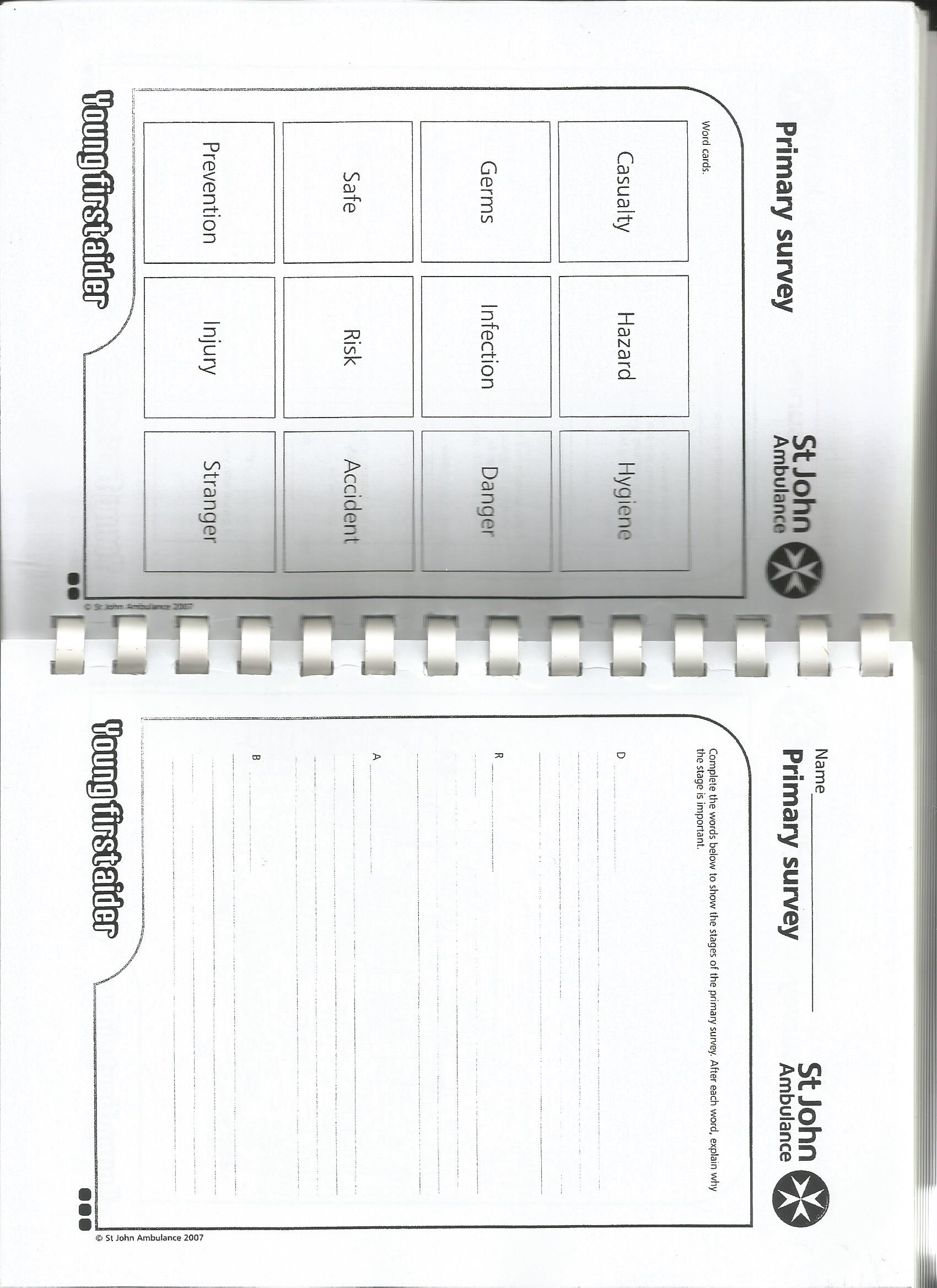 C	………………………..……………………………………………………………………………………………………………………….……………………………………………………………………………………………………………………….What vital item will you be checking at the same time?	………………………………………………….How would you treat it?	……………………………………………………………………………….........What else will you need to do whilst doing the Primary Survey?	………………………………………….……………………………………………………………………………………………………………………….